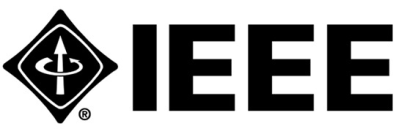 2019 REGION 1 AWARDS NOMINATION FORMProvide as much of the following on the nominee as is readily available to you.LAST NAME	FIRST NAME                     	MIDDLE INITIAL	IEEE MEMBERSHIP NUMBER			SECTIONADDRESSCITY	STATE		POSTAL CODETELEPHONE	EMAIL ADDRESS2.  Award category for which candidate should be considered (please check only one):	Professional Category ____		Lifetime Service Category ___3.  Professional Awards (please check only one)□	3A - Technological Innovation (Academic)For distinguished development, advancement and pursuit of IEEE’s fields of interest□	3B - Technological Innovation (Industry or Government)For significant patents, discovery of new devices, development of applications or exemplary contributions that pertain to IEEE’s fields of interest within industry or government□	3C - Managerial Excellence in an Engineering Organization     	 For managerial excellence in organization, leadership, design and development□	3D - Outstanding Teaching in an IEEE Area of Interest (University or College)     	    		For outstanding contributions to education in an area of interest to the IEEE□	3E - Outstanding Teaching in an IEEE Area of Interest (Pre-University or College)For improving communications between the IEEE and a student body; for support and service to a student body; for service and leadership to the student community□	3F - Enhancement of the relationship between IEEE and Industry     		For significant contributions in an enhanced IEEE-Industry relationship□	3G - Enhancement of the IEEE or Engineering Profession’s Image with the Public    		For significant contributions in developing an IEEE-Public relationship□	3H – Outstanding Support for the Mission of the IEEE, MGA, Region 1 and/or Section         For outstanding service to the IEEE at the Chapter, Affinity Group, and or Section level within Region 1, and/or MGA level4.  Lifetime Service Award□	4A - The William Terry Distinguished Service AwardThis award is intended to recognize those whose personal efforts have provided leadership, creativity, guidance, hard work and inspiration in a wide range of IEEE activities over a significant and sustained period of time5.	Suggested wording for the citation     <Insert citation>6.   Enter, in less than 200 words, a summary of the contribution(s) that you believe warrants this nomination specific to the award<Insert contribution(s)>7.  IEEE and job-related experience (biography) related to award, in less than one page<Insert experience, no more than one page will be considered>8.  Form submitted by:LAST NAME	FIRST NAME                     	MIDDLE INITIAL	SIGNATURE	NOMINATOR IEEE MEMBERSHIP NUMBER			SECTION	 SECTION CHAIR SIGNATURE (1)                                                                   DATE	                        IEEE MEMBERSHIP NUMBERADDRESS OF SECTION CHAIRCITY	STATE		POSTAL CODE		TELEPHONE	EMAIL ADDRESSSection Chair or Section Awards Committee Chair, please send nomination to:  Region 1 Awards and Recognition Chair, Jason Hui (jason.k.hui@ieee.org)Only one nomination per email with nominee's name in subject.Send attachment in Word format with nominee’s name in filename.Note: 	(1) If the award nominee is the Section Chair, please obtain the signature of the Section Vice Chair.  If the Section does not have a Vice Chair, obtain the signature of the Secretary or Treasurer.2019 REGION 1 AWARDS GUIDELINES AND REQUIREMENTSDEADLINE:  Submission is due no later than Friday, June 21, 2019 11:59 PM ET 	NOMINATION GUIDELINES AND REQUIREMENTS:Only Region 1 members are eligible to receive a Region 1 AwardAny Region 1 Chapter, Affinity Group, Subsection, Section or Council may sponsor a nomination for a Region 1 Award.  Self-nominations are not accepted or considered for any award.The nomination form can be obtained on the Region 1 websiteMembers of the Region 1 Awards and Recognition Committee are not eligible to nominate, endorse or receive Region 1 AwardsA minimum of five (5) years of significant and sustained service as an IEEE volunteer in any capacity at the Chapter, Affinity Group, Subsection, Section or Region level (Category 3H) or enhancing relationships between IEEE & Industry (Category 3F) or enhancing and improving the image of IEEE with the public (Category 3G) is requiredNominees shall be limited to no more than one (1) Region 1 Award every four (4) years. The year after the award is received counts as the first year. For example, if an individual wins an award in 2000, then that individual would be eligible for another Region 1 Award in 2005 and after.CV’s or resumes are not required for award submittal, however, there must be sufficient documentation describing experience and qualifications to justify the nomination submittal for the particular award categoryNominees shall not be informed of their nominationThe number of Region 1 awards to be given in any calendar year will not exceed 0.1% of the current Region 1 membershipSUBMISSION REQUIREMENTS:Complete and signed Region 1 Awards Nomination FormNotes:All submissions must be made using this form. Any submissions not using the proper form or are not fully completed will not be reviewed.The Section Awards Committee Chair or the Section Chair shall review and assist nominators in the preparation of award nominationsEndorsed nominations by the Section Chair(1) will then go to the Region 1 Awards and Recognition Committee for review and possible recommendation to the Region Assembly who may or may not approve the nomination.  All deliberations are held in executive session and no information or feedback is to be expected during the process.If there are any questions, please contact the Chair of the Region 1 Awards and Recognition    CommitteeThe Section Chair's signature is considered as an endorsement of the nominee from the Section.  Please make sure the date of the application is entered.  Email received from Section Chair will be considered as an electronic signature.ADMINISTRATION AND PRESENTATION: All nominations that are received within the award year and by the deadline will be reviewed by the Region 1 Awards and Recognition CommitteeThe Region 1 Awards and Recognition Committee will decide as to which nominees should receive an award and will then submit a formal recommendation to the Region Assembly.  The Assembly will meet in executive session to review and vote to approve the Region 1 members who will receive awards. Award plaques will be given to Section representatives for distribution at their respective annual award ceremonies.  In addition, a $1,000 (USD) check will be given to The William Terry Distinguished Service Award winner.  The formal presentation of the awards shall be made by the Region 1 Director or by his/her designee, at an appropriate time and location. For Official Use Only...................................EligibilitySection Chair Approval (Yes, No)Region 1 Member (Yes, No)Last Award Greater than 4 Years Ago (Yes, No)EvaluationCitation Wording Appropriate (Yes, No)Contribution Sufficient and Matches Award (Yes, No)Approve (Yes, No)Comment